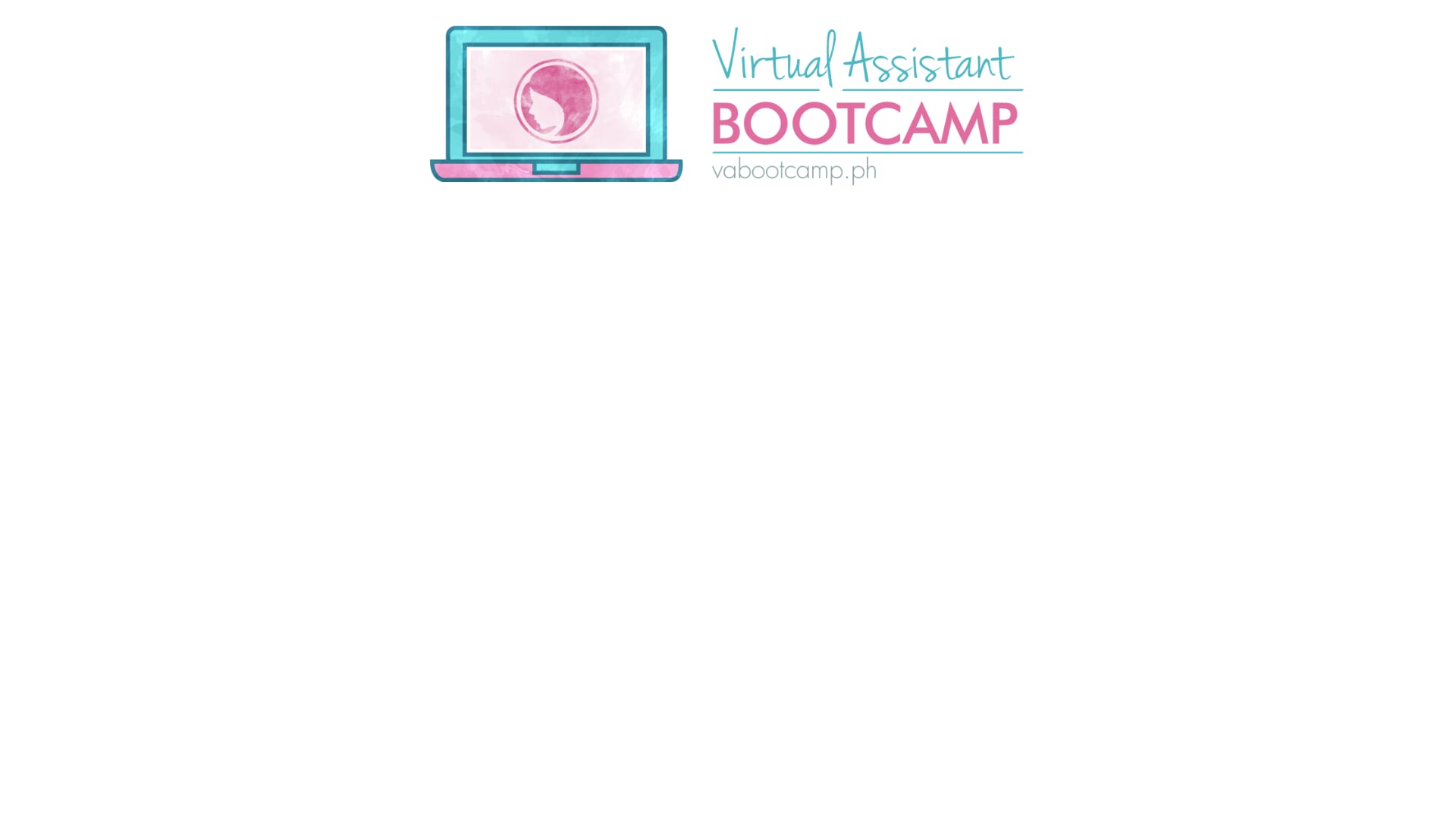 Next Level Freelancing 102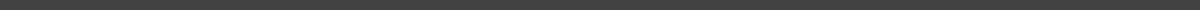 ____________'s Personal Study GuideUse this as your personal guide in order to complete all the modules and action items within the next 3 weeks. We've pre-plotted rest days on Saturdays and Sundays so you won't feel burned out but feel free to make adjustments to the schedule based on your preference and availability. This calendar also assumes that Day 1 is a Monday, but you may adjust accordingly. With this schedule, allocate  between 30mins to 1 hour per day to take the lessons. Print this calendar and put a check mark next to the lessons that you've completed as you complete them. That way, you can track your progress. Alright. Let's go!START DATE __________________		COMPLETION DATE __________________SunMondayTuesdayWednesdayThursdayFridaySat123456Date 1.1. Intro 1.2 Review KLT 1.3Influence Action Items 1.4Platforms Action Items 1.5 LinkedIn 1.6 Own Website Action Items78910111213Date 2.1 Case Story Action Items 2.2 Free Work Action Items 3.1 Leads 3.2 Warm and Lukewarm 3.3 Using Forums14151617181920Date 3.4 LinkedIn Action Items 3.5 Cold Emails Action Items Complete Action Item 2.1 (after 7 days) 4.1 Discovery Call Action Items 4.2 The Proposal Action Items21222324252627Date28293031Date